  «Пойте детям перед сном»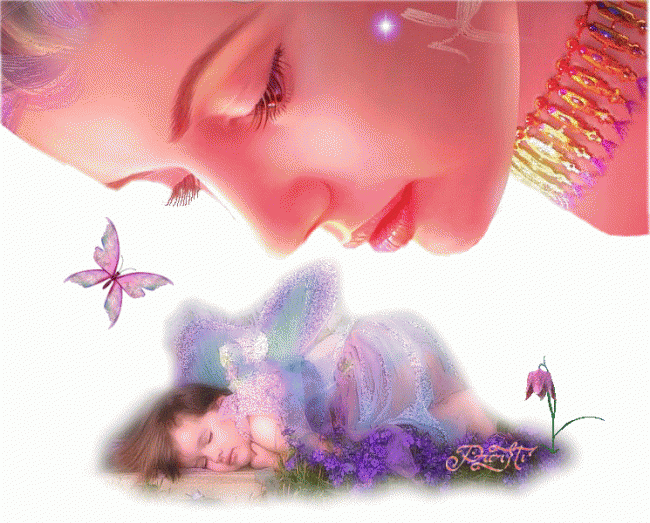     «Баю-башки-баю..».Сколько ласковых слов находит мать, убаюкивая свое дитя. Малыш не знает языка, не понимает слов, но, слушая  колыбельную, он успокаивается, засыпает. Это первая в его жизни музыка и она воспринима-ется им с магической силой, т.к. исходит от самого родного существа-матери.    Прекрасно, если привычка постоянного общения с матерью сохраняется и  тогда, когда ребенок взрослеет.      Нежная песня, задушевный разговор на сон грядущий, а он, как известно, дается человеку для глубинной обработки информации, которая накопилась за день. Поэтому, все, о чем говорится, поется  перед  сном,  закладывается  глубоко в душу человека и сохраняется там на всю жизнь.     В наше время взрослые стараются развивать умственные способности своих детей: учат их работать на компьютере, общаться на иностранных языках.      Духовное оскудение личности - одна из значительных проблем современного общества.      Еще Белинским были сказаны такие слова: «В  детях  с самых  ранних  лет должно  развиваться  чувство  изящного,  как  один  из  первейших  элементов  человечности.  Влияние  музыки  благодатно, и чем раньше они начнут испытывать его на себе - тем лучше».     Недаром в некоторых западных странах стали популярны  видео- звуковые программы для самых маленьких «Беби  Моцарт», « Беби  Бетховен» и т.д., где музыка используется, как средство педагогического воздействия на слуховое и зрительное восприятие ребенка.    И еще одна сторона вопроса .Необходимо учить детей относиться к музыке не только как к средству увеселения, а и как к важному явлению духовной культуры. По мнению Б.Пастернака «слух является глазами души». То, к чему человек прикоснулся в детстве : к музыке, поэзии останется с ним  навсегда  благодаря остроте и глубине детского восприятия.    Поп-музыка  имеет право занимать часть общего музыкального  поля, но отнюдь не все  пространство, иначе музыкально-эстетическое воспитание детей может быть неполноценным. Поэтому детей  надо растить на примерах классической музыки, пусть самой простой.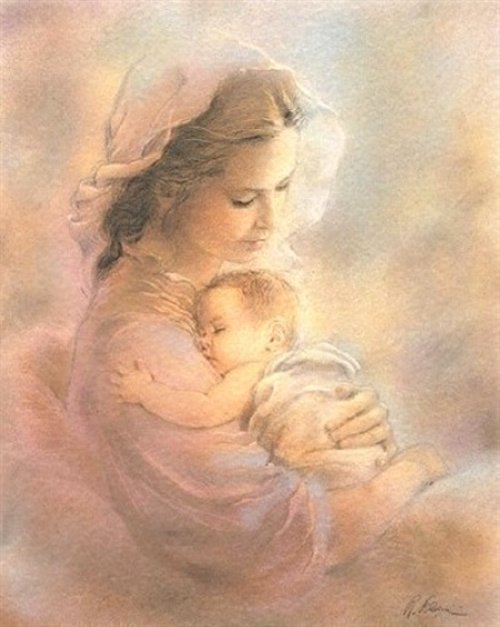 